ПРОЕКТ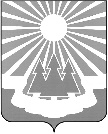 Администрация
муниципального образования
 «Светогорское городское поселение»
Выборгского района Ленинградской областиПОСТАНОВЛЕНИЕВ соответствии со статьей 179 Бюджетного кодекса Российской Федерации, руководствуясь Постановлением администрации от 12.09.2013 №255 «Об утверждении Порядка разработки, реализации и оценки эффективности муниципальных программ МО «Светогорское городское поселение» (в ред. пост. от 30.09.2013 №265, 15.10.2015 №384, 10.02.2020 №59, от 20.04.2020 №200, от 30.07.2020 №377), на основании Постановления администрации от 24.07.2020 №368 «Об утверждении Перечня муниципальных программ МО «Светогорское городское поселение» (с изм. от 10.2020 г.), администрация МО «Светогорское городское поселение»п о с т а н о в л я е т:Утвердить муниципальную программу «Развитие культуры, физической культуры и массового спорта, молодёжной политики МО «Светогорское городское поселение»  (далее – Программа) согласно приложению к настоящему постановлению. Определить сектор по культуре, делам молодежи и спорту администрации МО «Светогорское городское поселение» основным исполнителем Программы. Настоящее постановление вступает в силу с 01 января 2021 года.Опубликовать настоящее Постановление в газете «Вуокса», в сетевом издании «Официальный вестник муниципальных правовых актов органов местного самоуправления муниципального образования «Выборгский район» Ленинградской области» (npavrlo.ru) и разместить на официальном сайте МО "Светогорское городское поселение" (mo-svetogorsk.ru).Контроль за исполнением настоящего постановления оставляю за собой.Глава администрации								 С.В. ДавыдовУТВЕРЖДЕНА постановлением администрацииМО «Светогорское городское поселение»От __________ № ___(приложение) МУНИЦИПАЛЬНАЯ ПРОГРАММА«Развитие культуры, физической культуры и массового спорта, молодёжной политики МО «Светогорское городское поселение»МО «Светогорское городское поселение»2020г.МУНИЦИПАЛЬНАЯ ПРОГРАММА«Культура МО «Светогорское городское поселение» Настоящая Муниципальная программа «Развитие культуры, физической культуры и массового спорта, молодёжной политики МО «Светогорское городское поселение» (далее Программа) определяет основные направления развития культуры на территории МО «Светогорское городское поселение». В Программе устанавливаются основные цели и задачи, перечень мероприятий и проектов, определены показатели эффективности реализации Программы на территории МО «Светогорское городское поселение».ПАСПОРТмуниципальной программы 
«Развитие культуры, физической культуры и массового спорта, молодёжной политики МО «Светогорское городское поселение» 
1. Характеристика текущего состояния развития культуры, спорта и молодежной политики  на территории МО «Светогорское городское поселение» Программа представляет собой нормативный документ, определяющий содержание основных мероприятий по реализации на территории МО «Светогорского городского поселения» Программы «Культура  МО «Светогорское городское поселение»  на 2021 – 2026 годы».К  сфере учреждений культуры на территории МО «Светогорское городское поселение» относятся:МБУ «КСК г. Светогорска» со структурными подразделениями:Дом культуры г. СветогорскаГородская библиотека г. СветогорскаДетский отдел  городской библиотеки г. СветогорскаКультурно-досуговый Центр пгт Лесогорский Поселковая библиотека пгт Лесогорский Клуб дер. ЛосевоСельская библиотека дер. ЛосевоПо итогам 2019 года в МБУ «КСК г. Светогорска» в сфере культуры достигнуты результаты:К  сфере учреждений физической культуры и спорта на территории МО «Светогорское городское поселение» относятся:МБУ «КСК г. Светогорска» со структурными подразделениями:Дом спорта г. СветогорскаБассейн «ДельфинПо итогам 2019 года в МБУ «КСК г. Светогорска» в сфере физической культуры и спорт а достигнуты результаты:В сфере молодежной политики достигнуты следующие показатели в 2019 году  на территории МО «Светогорское городское поселение»: 2. Приоритеты и цели развития культуры, физической культуры и массового спорта, молодежной политики на территории 
МО «Светогорское городское поселение»Приоритет в развитии  культуры на территории МО «Светогорское городское поселение» состоит в создании условий для: организации библиотечного обслуживания населения; организации досуга населения организациями культуры;   создание условий для развития местного традиционного народного художественного творчества;проведение различных форм деятельности (концертной, фестивальной, просветительско-пропагандистской, выставочной и др.), направленных на сохранение и передачу культурных традиций молодому поколению.Приоритет в развитии  физической культуры и спорта  на территории МО «Светогорское городское поселение» состоит в создании условий для: Повышения интереса населения МО «Светогорское городское поселение» к занятиям физической культурой и массовым спортом;Увеличения доли населения  МО «Светогорское городское поселение», систематически занимающегося физической культурой и массовым спортом;Развития инфраструктуры для занятий массовым спортом и физической культурой по месту жительства;Приоритетом муниципальной молодёжной политики в долгосрочной перспективе является, с одной стороны, создать условия для формирования из молодёжной среды общества созидателей, и с другой стороны, максимально закрепить молодёжь на территории МО «Светогорское городское поселение».Стратегическими целями  Программы являются:Создание благоприятных условий для сохранения и развития культуры на территории МО "Светогорское городское поселение".Создание благоприятных условий для организации и развития библиотечного дела на территории МО "Светогорское городское поселение".Создание благоприятных условий для сохранения и развития физической  культуры  и массового спорта на территории МО "Светогорское городское поселение".Создание системы по выявлению и развитию талантливой молодёжи;Развитие института молодой семьи;3. Прогноз конечных результатов муниципальной программыОжидаемые конечные результаты реализации программы:Активное участие творческих коллективов муниципального образования во всероссийских, международных, областных, районных праздниках, фестивалях, конкурсах, выставках. Увеличение количества мероприятий в учреждениях культуры. Увеличение количества посещений (зрителей) мероприятий в учреждениях культуры. Активное участие спортивных групп муниципального образования во всероссийских, международных, областных, районных соревнованиях и турнирах Увеличение количества мероприятий в учреждениях спорта. Увеличение количества посещений (зрителей) мероприятий в учреждениях спорта. Увеличение систематически занимающихся физической культурой и массовым спортом на территории муниципального образования.Увеличение количества пользователей  библиотек. 4. Сроки реализации муниципальной программыМуниципальная программа рассчитана на шесть лет: с 2021 по 2026 год.5. Перечень основных мероприятийМуниципальная программа будет реализована через комплекс мероприятий:Мероприятия, проводимые в учреждениях культуры(в т.ч. и библиотеках) МО «Светогорское городское поселение»:Мероприятия, проводимые в учреждениях спорта МО «Светогорское городское поселение»;Мероприятия, проводимые в молодежной среде;6. Основные меры правового регулированияМуниципальная программа разработана в соответствии со следующими нормативно-правовыми актами:1.	 «Основы законодательства Российской Федерации о культуре»;2.	Федеральный закон «О библиотечном деле»;4.Федеральный закон № 131 – ФЗ «Об общих принципах организации местного самоуправления в Российской Федерации"5.	Постановление Правительства Ленобласти "Об утверждении методических рекомендаций по исполнению муниципальными образованиями Ленинградской области полномочий в сфере культуры"6. Устав МО «Светогорское городское поселение».7. Перечень и краткое описание муниципальных программ и подпрограммМуниципальная программа «Развитие культуры, физической культуры и массового спорта, молодёжной политики МО «Светогорское городское поселение» на 2021-2026 годы» состоит из следующих подпрограммам:Подпрограмма «Развитие культуры»:Мероприятия данной подпрограммы направлены на  организацию библиотечного обслуживания населения; организацию досуга населения организациями культуры;   создание условий для развития местного традиционного народного художественного творчества; проведение различных форм деятельности (концертной, фестивальной, просветительско-пропагандистской, выставочной и др.), направленных на сохранение и передачу культурных традиций молодому поколению.Подпрограмма «Развитие физической культуры и массового спорта»:Мероприятия данной подпрограммы направлены на  повышения интереса населения МО «Светогорское городское поселение» к занятиям физической культурой и массовым спортом; увеличения доли населения  МО «Светогорское городское поселение», систематически занимающегося физической культурой и массовымспортом; развитие инфраструктуры для занятий массовым спортом и физической культурой по месту жительства;Подпрограмма «Развитие молодёжной политики»:Мероприятия данной подпрограммы направлены на  создание условий для формирования из молодёжной среды общества созидателей; максимальное закрепление молодёжи на территории МО «Светогорское городское поселение».8. Перечень целевых индикаторовУчастие во всероссийских, международных, областных, районных праздниках, фестивалях, конкурсах, выставках: 2021 год-  не менее, чем в 10 мероприятиях;2022 год- не менее, чем в 10 мероприятиях;2023 год- не менее, чем в 10 мероприятиях;2024 год - не менее, чем в 10 мероприятиях.2025 год - не менее, чем в 10 мероприятиях.2026 год - не менее, чем в 10 мероприятияхКоличество мероприятий в учреждениях культуры: согласно муниципального задания): 2021 год-  согласно муниципального задания;2022 год- согласно муниципального задания;2023 год- согласно муниципального задания;2024 год - согласно муниципального задания.2025 год - согласно муниципального задания.2026 год - согласно муниципального задания.Количество посещений (зрителей) мероприятий в учреждениях культуры: 2021 год-  согласно муниципального задания;2022 год- согласно муниципального задания;2023 год- согласно муниципального задания;2024 год - согласно муниципального задания.2025 год - согласно муниципального задания.2026 год - согласно муниципального задания.Количество пользователей  библиоте:2021 год-  согласно муниципального задания;2022 год- согласно муниципального задания;2023 год- согласно муниципального задания;2024 год - согласно муниципального задания.2025 год - согласно муниципального задания.2026 год - согласно муниципального задания.Участие во всероссийских, международных, областных, районных соревнованиях и турнирах: 2021 год-  не менее, чем в 20 мероприятиях;2022 год- не менее, чем в 20 мероприятиях;2023 год- не менее, чем в 20 мероприятиях;2024 год - не менее, чем в 20 мероприятиях.2025 год - не менее, чем в 20 мероприятиях.2026 год - не менее, чем в 20 мероприятиях Количество спортивных и физкультурных мероприятий в учреждениях спорта:  2021 год-  согласно муниципального задания;2022 год- согласно муниципального задания;2023 год- согласно муниципального задания;2024 год - согласно муниципального задания.2025 год - согласно муниципального задания.2026 год - согласно муниципального задания.Количество систематически занимающихся физической культурой и спортом, согласно формы отчетности 1-ФК: 2021 год-  42 % от общей численности населения;2022 год- 42,5 % от общей численности населения;2023 год- 43 % от общей численности населения;2024 год – 43,5 % от общей численности населения;2025 год - 44 % от общей численности населения;2026 год - 45 % от общей численности населения;Организация общественно-политических мероприятий:2021 год-  не менее, чем 2 мероприятия;2022 год- не менее, чем  2 мероприятия;2023 год- не менее, чем  2 мероприятия;2024 год - не менее, чем 2 мероприятия; 2025 год - не менее, чем 2 мероприятия;2026 год - не менее, чем 2 мероприятия;Поддержка молодёжных инициатив по проведению мероприятий и реализации проектов на знание истории страны и родного края: 2021 год-  не менее, чем 2 инициативы;2022 год- не менее, чем  3 инициативы;2023 год- не менее, чем  4 инициативы;;2024 год - не менее, чем  5 инициатив;2025 год - не менее, чем 5 инициатив;2026 год - не менее, чем 5 инициатив;Проведение мероприятий для молодёжи с ограниченными возможностями, кол-во мероприятий: 2021 год-  не менее, чем 5 мероприятия;2022 год- не менее, чем  5 мероприятия;2023 год- не менее, чем  5 мероприятия;2024 год - не менее, чем 5 мероприятия; 2025 год - не менее, чем 5 мероприятия;2026 год - не менее, чем 5мероприятия;Создание временных рабочих мест для трудоустройства несовершеннолетних (14-17 лет): 2021 год-  не менее, чем 10 человек;2022 год- не менее, чем  10 человек;2023 год- не менее, чем  10 человек;2024 год - не менее, чем 10 человек;2025 год - не менее, чем 10 человек;2026 год - не менее, чем 10 человек;9. Информация по ресурсному обеспечениюПлан реализации мероприятий Подпрограммы «Развитие культуры»План реализации мероприятий Подпрограммы «Развитие физической культуры и массового спорта»План реализации мероприятий Подпрограммы «Развитие молодёжной политики»10. Описание мер муниципального регулированияВ рамках реализации Программы мерами муниципального регулирования являются:Постановления администрации МО «Светогорское городское поселение»;Распоряжения администрации МО «Светогорское городское поселение»;Утвержденные программы, планы и сценарии мероприятий Программы.11. Методика оценки эффективностиВ сфере культуры, физической культуры и спорта, деятельности в сфере молодежной политики существует эффект (результат), который сложно подсчитать, но который присутствует в любом мероприятии, т.к. эстетическая и художественная составляющая, а так же спортивные достижения,  эмоциональное воздействие, уровень исполнительского мастерства, патриотические чувства и т.д. Измеримая часть эффекта Программы заключается в следующем:Активное участие творческих коллективов муниципального образования во всероссийских, международных, областных, районных праздниках, фестивалях, конкурсах, выставках: Увеличение количества мероприятий в учреждениях культуры. Увеличение количества посещений (зрителей) мероприятий в учреждениях культуры. Активное участие спортивных групп муниципального образования во всероссийских, международных, областных, районных соревнованиях и турнирах Увеличение количества мероприятий в учреждениях спорта. Увеличение количества посещений (зрителей) мероприятий в учреждениях спорта. Увеличение систематически занимающихся физической культурой и массовым спортом на территории  муниципального образования.Увеличение количества пользователей  библиотек. Анализ вышеуказанных количественных данных будет формироваться на основе форм отчетности  в сфере культуры, физической культуры и массового спорта, молодежной политики.  №Об утверждении муниципальной программы  
«Развитие культуры, физической культуры и массового спорта, молодёжной политики МО «Светогорское городское поселение»Об утверждении муниципальной программы  
«Развитие культуры, физической культуры и массового спорта, молодёжной политики МО «Светогорское городское поселение»Об утверждении муниципальной программы  
«Развитие культуры, физической культуры и массового спорта, молодёжной политики МО «Светогорское городское поселение»Об утверждении муниципальной программы  
«Развитие культуры, физической культуры и массового спорта, молодёжной политики МО «Светогорское городское поселение»Полное наименование Муниципальная программа «Развитие культуры, физической культуры и массового спорта, молодёжной политики 
МО «Светогорское городское поселение» (далее – Программа)Ответственный исполнитель муниципальной программыСектор по культуре, делам молодежи и спорту администрации МО «Светогорское городское поселение»Соисполнители муниципальной программыМБУ «КСК  г.Светогорска»;Совет молодежи при главе администрации МО «Светогорское городское поселение»Совет ветеранов воины, труда, вооруженных сил и государственной службы МО «Светогорское городское поселение»Участники муниципальной программыАдминистрация МО «Светогорское городское поселение», сектор по культуре, делам молодежи и спорту  администрации МО «Светогорское городское поселение»,подведомственные учреждения культуры администрации МО «Светогорское городское поселение», образовательные учреждения  на территории МО «Светогорское городское поселение», члены Совета ветеранов воины, труда, вооруженных сил и государственной службы МО «Светогорское городское поселение», члены Светогорского отделения ЛОО «Общество инвалидов», жители МО «Светогорское городское поселение»Подпрограммы муниципальной программыПодпрограмма «Развитие культуры»Подпрограмма «Развитие физической культуры и массового спорта»Подпрограмма «Развитие молодёжной политики»Цели муниципальной программыЦелью Программы является:  Создание благоприятных условий для сохранения и развития культуры на территории МО "Светогорское городское поселение".Организация и развитие библиотечного дела на территории МО "Светогорское городское поселение".Обеспечение свободы творчества и прав граждан на участие в культурной жизни на территории МО "Светогорское городское поселение".Сохранение и развитие культурно-досуговых учреждений в сфере культуры на территории МО "Светогорское городское поселение".Создание условий для укрепления здоровья населения МО «Светогорское  городское поселение» путем развития инфраструктуры спорта. Популяризация массового спорта Приобщение различных слоев населения к регулярным занятиям физической культурой и спортом.Улучшение обеспеченности населения  МО «Светогорское городское поселение» объектами физической культуры и спорта.Создание условий для современного патриотического развития молодёжи на территории МО «Светогорское городское поселение»Задачи муниципальной программыЗадачами Программы является:Создание условий для самореализации и духовно–нравственного развития населения. Создание условий для организации досуга и обеспечения жителей поселения услугами организаций культуры;  Создание условий для развития традиционного художественного народного творчества;Улучшение  качества   культурно-массовых   мероприятий, проводимых на территории МО «Светогорское городское поселениеПовышение посещаемости культурно-массовых мероприятий;Организация библиотечного обслуживания путем введения новых технологий, повышения уровня комфортности библиотечного обслуживания.  Повышение интереса населения МО «Светогорское городское поселение» к занятиям физической культурой и спортом;Увеличение доли населения  МО «Светогорское городское поселение», систематически занимающегося физической культурой и спортом;Развитие инфраструктуры для занятий массовым спортом и физической культурой по месту жительства;Увеличение числа проводимых спортивных мероприятий для населения МО «Светогорское городское поселение»;Создание системы по выявлению и развитию талантливой молодёжи;Создание политики успешной молодёжи;Развитие института молодой семьи.Целевые индикаторы и показатели муниципальной программыУчастие во всероссийских, международных, областных, районных праздниках, фестивалях, конкурсах, выставках: 2021 год-  не менее, чем в 10 мероприятиях;2022 год- не менее, чем в 10 мероприятиях;2023 год- не менее, чем в 10 мероприятиях;2024 год - не менее, чем в 10 мероприятиях.2025 год - не менее, чем в 10 мероприятиях.2026 год - не менее, чем в 10 мероприятияхКоличество мероприятий в учреждениях культуры: согласно муниципального задания): 2021 год-  согласно муниципального задания;2022 год- согласно муниципального задания;2023 год- согласно муниципального задания;2024 год - согласно муниципального задания.2025 год - согласно муниципального задания.2026 год - согласно муниципального задания.Количество посещений (зрителей) мероприятий в учреждениях культуры: 2021 год-  согласно муниципального задания;2022 год- согласно муниципального задания;2023 год- согласно муниципального задания;2024 год - согласно муниципального задания.2025 год - согласно муниципального задания.2026 год - согласно муниципального задания.Количество пользователей  библиотек:2021 год-  согласно муниципального задания;2022 год- согласно муниципального задания;2023 год- согласно муниципального задания;2024 год - согласно муниципального задания.2025 год - согласно муниципального задания.2026 год - согласно муниципального задания.Участие во всероссийских, международных, областных, районных соревнованиях и турнирах: 2021 год-  не менее, чем в 20 мероприятиях;2022 год- не менее, чем в 20 мероприятиях;2023 год- не менее, чем в 20 мероприятиях;2024 год - не менее, чем в 20 мероприятиях.2025 год - не менее, чем в 20 мероприятиях.2026 год - не менее, чем в 20 мероприятиях Количество спортивных и физкультурных мероприятий в учреждениях спорта:  2021 год-  согласно муниципального задания;2022 год- согласно муниципального задания;2023 год- согласно муниципального задания;2024 год - согласно муниципального задания.2025 год - согласно муниципального задания.2026 год - согласно муниципального задания.Количество систематически занимающихся физической культурой и спортом, согласно формы отчетности 1-ФК: 2021 год-  42 % от общей численности населения;2022 год- 42,5 % от общей численности населения;2023 год- 43 % от общей численности населения;2024 год – 43,5 % от общей численности населения;2025 год - 44 % от общей численности населения;2026 год - 45 % от общей численности населения;Организация общественно-политических мероприятий:2021 год-  не менее, чем 2 мероприятия;2022 год- не менее, чем  2 мероприятия;2023 год- не менее, чем  2 мероприятия;2024 год - не менее, чем 2 мероприятия; 2025 год - не менее, чем 2 мероприятия;2026 год - не менее, чем 2 мероприятия;Поддержка молодёжных инициатив по проведению мероприятий и реализации проектов на знание истории страны и родного края: 2021 год-  не менее, чем 2 инициативы;2022 год- не менее, чем  3 инициативы;2023 год- не менее, чем  4 инициативы;;2024 год - не менее, чем  5 инициатив;2025 год - не менее, чем 5 инициатив;2026 год - не менее, чем 5 инициатив;Проведение мероприятий для молодёжи с ограниченными возможностями, кол-во мероприятий: 2021 год-  не менее, чем 5 мероприятия;2022 год- не менее, чем  5 мероприятия;2023 год- не менее, чем  5 мероприятия;2024 год - не менее, чем 5 мероприятия; 2025 год - не менее, чем 5 мероприятия;2026 год - не менее, чем 5мероприятия;Создание временных рабочих мест для трудоустройства несовершеннолетних (14-17 лет): 2021 год-  не менее, чем 10 человек;2022 год- не менее, чем  10 человек;2023 год- не менее, чем  10 человек;2024 год - не менее, чем 10 человек;2025 год - не менее, чем 10 человек;2026 год - не менее, чем 10 человек;Этапы и сроки реализации  муниципальной программы 2021-2026 годы Объем бюджетных ассигнований муниципальной программыВсего по Программе: 363300,00 тыс. рублей, из них:2021 год – 60550,00 тыс. рублей2022 год – 60550,00 тыс. рублей2023 год – 60550,00 тыс. рублей2024год – 60550,00 тыс. рублей2025 год  - 60550,00 тыс. рублей2026год  - 60550,00 тыс. рублейОжидаемые конечные результаты реализации муниципальной программыАктивное участие творческих коллективов муниципального образования во всероссийских, международных, областных, районных праздниках, фестивалях, конкурсах, выставках: Увеличение количества мероприятий в учреждениях культуры. Увеличение количества посещений (зрителей) мероприятий в учреждениях культуры. Активное участие спортивных групп муниципального образования во всероссийских, международных, областных, районных соревнованиях и турнирах Увеличение количества мероприятий в учреждениях спорта. Увеличение количества посещений (зрителей) мероприятий в учреждениях спорта. Увеличение количества пользователей  библиотек. позиция2019годКоличество проведенных культурно-массовых мероприятий* всего/ в т.ч. для детей до 14 лет616/338Количество присутствующих (зрителей) на культурно-массовых мероприятиях всего/ в т.ч. для детей до 14 лет87956/24458Количество культурно-досуговых формирований всего/в т.ч. для детей до 14 лет/ 24/15Количество участников в культурно-досуговых формированиях всего/ в т.ч. для детей до 14 лет/ 373/245Из общего количества культурно-досуговых формирований – клубных формирований самодеятельного народного творчества всего/для детей до 14 лет/участников в них всего/для детей до 14 лет21/298/14/201Из общего количества культурно-досуговых формирований- любительские формирования, группы, клубы по интересам/количество участников в них3/75Количество  выездных фестивалей, конкурсов, праздников, в которых коллективы МБУ «КСК…» принимали участие всего/ в т.ч. заняли призовые места:23/7Коллективы, имеющие звание «Народный», «Образцовый» 43 – звание «Народный»1 – звание «Образцовый» позиция2019 годКоличество спортивных секций и групп всего на базе МБУ «КСКи г. Светогорска»13*Перечень секций по видам спорта приведен нижеКоличество занимающихся на базе МБУ «КСК г. Светогорска» в секциях и группах,  в т.ч. в группах ОФП378Количество занимающихся ФИС  на базе МБУ «КСК г. Светогорска»  всего/в т.ч.до 15 лет/ 16-18 лет/ 19-29 лет/ 30-54 лет/ от 55(ж) от 60 (м) до 79 лет/ от 80 лет и старше5102/1652/906/956/1202/379/7(26,2 %, население МО на 01.10.2019 -19462 чел.)Численность населения МО, занимающихся ФИС (на базе КСК, ОУ, ДЮЦ, клубы и т.д.) всего/в т.ч.до 15 лет/ 16-18 лет/ 19-29 лет/ 30-54 лет/ от 55(ж) от 60 (м) до 79 лет/ от 80 лет и старше8034/3098/1593/1314/1472/550/7(41,3 %, население МО на 01.10.2019 -19462 чел.)Количество проведенных спортивных и физкультурных мероприятий /количество участников в них /количество зрителей (болельщиков)160/5843/9041Количество выездных* соревнований, турниров различного уровня, в которых воспитанники секций и групп КСК принимали участие всего;  50Показатель2019 годПримечанияОбщественные молодежные организации, объединения, сообщества12В 2019 году    активно работали следующие молодежные объединения:Совет молодежи.Молодежный актив г. Светогорск;Молодежный актив Лесогорской школыМолодежный актив Светогорской школы;Молодежный актив Политехнического колледжа;Объединение творческой молодежи;Объединение спортивной молодежи;Объединение волонтеров  молодежного актива МО;Объединение «Муниципальный штаб «Волонтеры Победы»Объединение молодых избирателей;Инициативная группа по социальному проектированию;Клуб молодых семей «СветоДетки»Волонтерские движения (объединения, сообщества)3Волонтёрский клуб «Голос улиц» МО «Светогорское городское поселение»Муниципальный штаб ВОД «Волонтёры Победы» МО «Светогорское городское поселение»Клуб молодых семей «Светодетки» МО «Светогорское городское поселение»
Молодежные инициативные группы4Основными генераторами молодежных инициатив являются молодежные активы в г. Светогорске, Молодежный актив Лесогорской школы молодежный актив Политехнического колледжа; молодежный актив Светогорской школы; Клуб молодых семей «СветоДетки»Количество организованных и проведенных по линии молодежи мероприятий141 (вместе с ЦЭТВ)Количество человек, охваченных  при проведении молодежных мероприятийБолее 8250Участие в выездных мероприятиях6В 2019 году приняли участие в 6-ти выездных мероприятиях:20.04.2019 – 21.04.2019 –  в ДОЛ «Волна» состоялся Межмуниципальный молодёжный марафон «МММ 2019. ЗОЖ». Светогорская команда заняла 9 место. 20.09.2019-22.09.2019 – в ДОЛ «Алые паруса» состоялся Муниципальный форум «Идея» МО «Выборгский район». От МО «Светогорское городское поселение» в форуме приняло участие 7 чел.19.10.2019 – в г. Выборге состоялся Молодёжный спортивный слет МО «Выборгский район». Светогорская команда заняла 3 место.24.06.2019-30.06.2019 – в пансионате «Восток 6» состоялся молодёжный образовательный форум "Ладога - 2019". От МО «Светогорское городское поселение» в форуме приняло участие 2 чел.21.07.2019–27.07.2019 – в г. Солнечногорсе состоялся Федеральный молодёжный образовательный форум "Территория смыслов". От МО «Светогорское городское поселение» в форуме принял участие 1 чел.12.08.2019–18.08.2019 – в г. Оренбурге состоялся Международный молодёжный форум "Евразия Global 2019". От МО «Светогорское городское поселение» в форуме принял участие 1 чел.Организация общественно-политических мероприятий6В 2019  году проведено организовано и проведено 6 общественно-политических мероприятий: 06.02.2019 - Ликбез «Выборы депутатов». Модератор мероприятия - глава МО.27.02.2019 - беседа «Почему следует ходить на выборы» 19.03.2019 – 28.03.2019 – Проведение, в рамках реализации федерального проекта «Социальная активность», цикла «Уроков добра», для учащихся старших классов и первого курса МБОУ «СОШ г. Светогорска» и ГБ ПОУ ЛО «Политехнический колледж г. Светогорска». Проведено 5 уроков.08.09.2019 – волонтёрское сопровождение муниципальных выборов депутатов.26.09.2019 – встреча молодёжного актива с депутатов Совета депутатов Игнатьевым Е.В.12.12.2019 – молодёжный актив выступил в качестве соорганизаторов и участников литературной гостинной ЛИТО "ИСТОКИ", посвящённой Дню конституции Российской Федерации.Поддержка молодёжных инициатив по проведению мероприятий и реализации проектов на знание истории страны и родного края8В 2019 году поддержано и реализовано 8 молодежных инициатив на знание истории страны и родного края: 23.01.2019 – 28.03.2019 – цикл «Уроков мужества» для учащихся младших классов МБОУ «СОШ г. Светогорска» и для воспитанников старших групп ДС №2 г. Светогорска и ДС №1 г.п. Лесогорский. Проведено 4 урока.25.01.2018 – акция «Ленточка Ленинградской Победы», акция "Блокадный хлеб", акция «Блокада в цифрах», акция #75помнимблокада. Приняло участие порядка 600 человек.28.01.2019 - Интеллектуальная игра РИСК для учащихся 1 курса ГБ ПОУ ЛО «Политехнический колледж г. Светогорска». Приняло участие 25 человек.06.05.2019 – Урок мужества для учащихся 3Е класса МБОУ «СОШ г. Светогорска».08.05.2019 - Урок мужества для учащихся 5 класса МБОУ «Лесогорская СОШ».28.10.2019- муниципальный штаб «Волонтёры Победы»  провел Игру РИСК "Победы России" для учащихся МБОУ "Лесогорская СОШ". Приняло участие 3 команды.01.11.2019 – муниципальный штаб «Волонтёры Победы» провел Игру РИСК "Великие произведения России" для учащихся ГБ ПОУ ЛО "Политехнический колледж" г. Светогорска.Приняло участие 6 команд.16.12.2019 – муниципальный штаб «Волонтёры Победы» провели  на базе Светогорской городской библиотеки Всероссийскую акцию «Тест по истории Отечества».Поддержка мероприятий по инициативе молодёжи6В 2019 году поддержано и реализовано 6 молодежных инициатив:проведение бесплатного «Дня кино» (август)проведение бесплатного кинопоказа (декабрь)проведение акции «Бессмертный полк» (май)проведение Фестиваля «Молодежный прорыв» (июль)реализация проекта «Клуб молодой семьи «Светодетки» (октябрь)реализация проекта «Трус не играет в хоккей».аПроведение мероприятий для молодёжи с ограниченными возможностями, кол-во мероприятий6В 2019 году прошло 6 мероприятий:27.02.2019 - День игр в социальном центре «Добро Пожаловать»;27.02.2019 - беседа «Почему следует ходить на выборы» в социальном центре «Добро Пожаловать»16.03.2019 - Акция «Просто улыбайся», организованная в рамках благотворительного концерта, посвящённого сбору средств для помощи семьям с детьми, находящимися в трудной жизненной ситуации. 04.04.2019 – Викторина «Тропа здоровья» для воспитанников полустационарного отделения семей и детей и полустационарного отделения социального обслуживания граждан социального центра «Добро Пожаловать». Приняло участие 18 человек.03.12.2019 – на базе Дома спорта МБУ «КСК г. Светогорска» состоялась спартакиада для молодёжи с ограниченными возможностями.Создание временных рабочих мест для трудоустройства несовершеннолетних (14-17 лет)50В летний период 2019 г.  в трудовых бригадах трудилось 50 несовершеннолетнихРеализация проекта «Губернаторский молодежный трудовой отряд»1001.07.2019 – 19.07.2019 -  работа трудовой бригады в рамках проекта «Губернаторский трудовой отряд». Состав бригады – 10 человек. В рамках реализации проекта было организовано 9 мероприятий для участников ГМТО.МероприятиеГод реалии-зацииПланируемые объемы финансирования(тысяч рублей в действующих ценах года реализации мероприятия)Планируемые объемы финансирования(тысяч рублей в действующих ценах года реализации мероприятия)Планируемые объемы финансирования(тысяч рублей в действующих ценах года реализации мероприятия)Планируемые объемы финансирования(тысяч рублей в действующих ценах года реализации мероприятия)Планируемые объемы финансирования(тысяч рублей в действующих ценах года реализации мероприятия)Индикаторы реализации (целевого задания)Главный распорядитель бюджетных средствИсполни-тельМероприятиеГод реалии-зацииВсегов том числев том числев том числев том числеИндикаторы реализации (целевого задания)Главный распорядитель бюджетных средствИсполни-тельМероприятиеГод реалии-зацииВсегоФедеральный бюджетОбластной бюджетместный бюджетпрочие        источникиИндикаторы реализации (целевого задания)Главный распорядитель бюджетных средствИсполни-тель123456789101Организация работы клубных формирований1.1Организация деятельности клубных формирований и формирований самодеятельного народного творчества20214385,1100,0000,004385,1100,00администрация МО «Светогорское городское поселение»СекторМБУ «КСК 
г. Светогорска»1.1Организация деятельности клубных формирований и формирований самодеятельного народного творчества20224385,1100,0000,004385,1100,00администрация МО «Светогорское городское поселение»СекторМБУ «КСК 
г. Светогорска»1.1Организация деятельности клубных формирований и формирований самодеятельного народного творчества20234385,1100,0000,004385,1100,00администрация МО «Светогорское городское поселение»СекторМБУ «КСК 
г. Светогорска»1.1Организация деятельности клубных формирований и формирований самодеятельного народного творчества20244385,1100,0000,004385,1100,00администрация МО «Светогорское городское поселение»СекторМБУ «КСК 
г. Светогорска»1.1Организация деятельности клубных формирований и формирований самодеятельного народного творчества20254385,1100,0000,004385,1100,00администрация МО «Светогорское городское поселение»СекторМБУ «КСК 
г. Светогорска»1.1Организация деятельности клубных формирований и формирований самодеятельного народного творчества20264385,1100,0000,004385,1100,00администрация МО «Светогорское городское поселение»СекторМБУ «КСК 
г. Светогорска»1.2Организация  мероприятий202110614,8900,0000,0010614,8900,00администрация МО «Светогорское городское поселение»СекторМБУ «КСК 
г. Светогорска»1.2Организация  мероприятий202210614,8900,0000,0010614,8900,00администрация МО «Светогорское городское поселение»СекторМБУ «КСК 
г. Светогорска»1.2Организация  мероприятий202310614,8900,0000,0010614,8900,00администрация МО «Светогорское городское поселение»СекторМБУ «КСК 
г. Светогорска»1.2Организация  мероприятий202410614,8900,0000,0010614,8900,00администрация МО «Светогорское городское поселение»СекторМБУ «КСК 
г. Светогорска»1.2Организация  мероприятий202510614,8900,0000,0010614,8900,00администрация МО «Светогорское городское поселение»СекторМБУ «КСК 
г. Светогорска»1.2Организация  мероприятий202610614,8900,0000,0010614,8900,00администрация МО «Светогорское городское поселение»СекторМБУ «КСК 
г. Светогорска»2Обеспечение выплат стимулирующего характера работникам муниципальных учреждений культуры202100,0000,0000,0000,0000,00администрация МО «Светогорское городское поселение»СекторМБУ «КСК 
г. Светогорска»2Обеспечение выплат стимулирующего характера работникам муниципальных учреждений культуры202200,0000,0000,0000,0000,00администрация МО «Светогорское городское поселение»СекторМБУ «КСК 
г. Светогорска»2Обеспечение выплат стимулирующего характера работникам муниципальных учреждений культуры202300,0000,0000,0000,0000,00администрация МО «Светогорское городское поселение»СекторМБУ «КСК 
г. Светогорска»2Обеспечение выплат стимулирующего характера работникам муниципальных учреждений культуры202400,0000,0000,0000,0000,00администрация МО «Светогорское городское поселение»СекторМБУ «КСК 
г. Светогорска»2Обеспечение выплат стимулирующего характера работникам муниципальных учреждений культуры202500,0000,0000,0000,0000,00администрация МО «Светогорское городское поселение»СекторМБУ «КСК 
г. Светогорска»2Обеспечение выплат стимулирующего характера работникам муниципальных учреждений культуры202600,0000,0000,0000,0000,00администрация МО «Светогорское городское поселение»СекторМБУ «КСК 
г. Светогорска»3Обеспечение деятельности учреждений3.1Библиотечное, библиографическое и информационное обслуживание пользователей библиотек (субсидия МБУ «КСК г. Светогорска» на оказание муниципальных услуг)20214400,0000,0000,004400,0000,00администрация МО «Светогорское городское поселение»СекторМБУ «КСК 
г. Светогорска»3.1Библиотечное, библиографическое и информационное обслуживание пользователей библиотек (субсидия МБУ «КСК г. Светогорска» на оказание муниципальных услуг)20224400,0000,0000,004400,0000,00администрация МО «Светогорское городское поселение»СекторМБУ «КСК 
г. Светогорска»3.1Библиотечное, библиографическое и информационное обслуживание пользователей библиотек (субсидия МБУ «КСК г. Светогорска» на оказание муниципальных услуг)20234400,0000,0000,004400,0000,00администрация МО «Светогорское городское поселение»СекторМБУ «КСК 
г. Светогорска»3.1Библиотечное, библиографическое и информационное обслуживание пользователей библиотек (субсидия МБУ «КСК г. Светогорска» на оказание муниципальных услуг)20244400,0000,0000,004400,0000,00администрация МО «Светогорское городское поселение»СекторМБУ «КСК 
г. Светогорска»3.1Библиотечное, библиографическое и информационное обслуживание пользователей библиотек (субсидия МБУ «КСК г. Светогорска» на оказание муниципальных услуг)20254400,0000,0000,004400,0000,00администрация МО «Светогорское городское поселение»СекторМБУ «КСК 
г. Светогорска»3.1Библиотечное, библиографическое и информационное обслуживание пользователей библиотек (субсидия МБУ «КСК г. Светогорска» на оказание муниципальных услуг)20264400,0000,0000,004400,0000,00администрация МО «Светогорское городское поселение»СекторМБУ «КСК 
г. Светогорска»4Организация и проведение мероприятий в сфере культуры2021400,0000,0000,00400,0000,00администрация МО «Светогорское городское поселение»СекторМБУ «КСК 
г. Светогорска»4Организация и проведение мероприятий в сфере культуры2022400,0000,0000,00400,0000,00администрация МО «Светогорское городское поселение»СекторМБУ «КСК 
г. Светогорска»4Организация и проведение мероприятий в сфере культуры2023400,0000,0000,00400,0000,00администрация МО «Светогорское городское поселение»СекторМБУ «КСК 
г. Светогорска»4Организация и проведение мероприятий в сфере культуры20244400,0000,0000,004400,0000,00администрация МО «Светогорское городское поселение»СекторМБУ «КСК 
г. Светогорска»4Организация и проведение мероприятий в сфере культуры20254400,0000,0000,004400,0000,00администрация МО «Светогорское городское поселение»СекторМБУ «КСК 
г. Светогорска»4Организация и проведение мероприятий в сфере культуры20264400,0000,0000,004400,0000,00администрация МО «Светогорское городское поселение»СекторМБУ «КСК 
г. Светогорска»5Развитие материально-технической базы5.1Содержание (эксплуатация) имущества, находящегося в государственной (муниципальной) собственности20217300,0000,0000,007300,0000,00администрация МО «Светогорское городское поселение»СекторМБУ «КСК 
г. Светогорска»5.1Содержание (эксплуатация) имущества, находящегося в государственной (муниципальной) собственности20227300,0000,0000,007300,0000,00администрация МО «Светогорское городское поселение»СекторМБУ «КСК 
г. Светогорска»5.1Содержание (эксплуатация) имущества, находящегося в государственной (муниципальной) собственности20237300,0000,0000,007300,0000,00администрация МО «Светогорское городское поселение»СекторМБУ «КСК 
г. Светогорска»5.1Содержание (эксплуатация) имущества, находящегося в государственной (муниципальной) собственности20247300,0000,0000,007300,0000,00администрация МО «Светогорское городское поселение»СекторМБУ «КСК 
г. Светогорска»5.1Содержание (эксплуатация) имущества, находящегося в государственной (муниципальной) собственности20257300,0000,0000,007300,0000,00администрация МО «Светогорское городское поселение»СекторМБУ «КСК 
г. Светогорска»5.1Содержание (эксплуатация) имущества, находящегося в государственной (муниципальной) собственности20267300,0000,0000,007300,0000,00администрация МО «Светогорское городское поселение»СекторМБУ «КСК 
г. Светогорска»Итого по годам202127100,0000,0000,0027100,0000,00Итого по годам202227100,0000,0000,0027100,0000,00Итого по годам202327100,0000,0000,0027100,0000,00Итого по подпрограмме162600,0000,0000,00162600,0000,00МероприятиеГод реалии-зацииПланируемые объемы финансирования(тысяч рублей в действующих ценах года реализации мероприятия)Планируемые объемы финансирования(тысяч рублей в действующих ценах года реализации мероприятия)Планируемые объемы финансирования(тысяч рублей в действующих ценах года реализации мероприятия)Планируемые объемы финансирования(тысяч рублей в действующих ценах года реализации мероприятия)Планируемые объемы финансирования(тысяч рублей в действующих ценах года реализации мероприятия)Индикаторы реализации (целевого задания)Главный распорядитель бюджетных средствИсполни-тельМероприятиеГод реалии-зацииВсегов том числев том числев том числев том числеИндикаторы реализации (целевого задания)Главный распорядитель бюджетных средствИсполни-тельМероприятиеГод реалии-зацииВсегоФедеральный бюджетОбластной бюджетместный бюджетпрочие        источникиИндикаторы реализации (целевого задания)Главный распорядитель бюджетных средствИсполни-тель123456789101Обеспечение деятельности учреждений1.1Содержание и обеспечение деятельности спортивного комплекса  «Ледовая арена» 202125000,0000,0000,0025000,0000,00администрация МО «Светогорское городское поселение»СекторМБУ «КСК 
г. Светогорска»1.1Содержание и обеспечение деятельности спортивного комплекса  «Ледовая арена» 202225000,0000,0000,0025000,0000,00администрация МО «Светогорское городское поселение»СекторМБУ «КСК 
г. Светогорска»1.1Содержание и обеспечение деятельности спортивного комплекса  «Ледовая арена» 202325000,0000,0000,0025000,0000,00администрация МО «Светогорское городское поселение»СекторМБУ «КСК 
г. Светогорска»1.1Содержание и обеспечение деятельности спортивного комплекса  «Ледовая арена» 202425000,0000,0000,0025000,0000,00администрация МО «Светогорское городское поселение»СекторМБУ «КСК 
г. Светогорска»1.1Содержание и обеспечение деятельности спортивного комплекса  «Ледовая арена» 202525000,0000,0000,0025000,0000,00администрация МО «Светогорское городское поселение»СекторМБУ «КСК 
г. Светогорска»1.1Содержание и обеспечение деятельности спортивного комплекса  «Ледовая арена» 202625000,0000,0000,0025000,0000,00администрация МО «Светогорское городское поселение»СекторМБУ «КСК 
г. Светогорска»2Организация и проведение мероприятий 2021300,0000,0000,00300,0000,00администрация МО «Светогорское городское поселение»СекторМБУ «КСК 
г. Светогорска»2Организация и проведение мероприятий 2022300,0000,0000,00300,0000,00администрация МО «Светогорское городское поселение»СекторМБУ «КСК 
г. Светогорска»2Организация и проведение мероприятий 2023300,0000,0000,00300,0000,00администрация МО «Светогорское городское поселение»СекторМБУ «КСК 
г. Светогорска»2Организация и проведение мероприятий 2024300,0000,0000,00300,0000,00администрация МО «Светогорское городское поселение»СекторМБУ «КСК 
г. Светогорска»2Организация и проведение мероприятий 2025300,0000,0000,00300,0000,00администрация МО «Светогорское городское поселение»СекторМБУ «КСК 
г. Светогорска»2Организация и проведение мероприятий 2026300,0000,0000,00300,0000,00администрация МО «Светогорское городское поселение»СекторМБУ «КСК 
г. Светогорска»3Организация работы спортивных секций и групп (субсидия МБУ «КСК г. Светогорска» на оказание муниципальных услуг)20218000,0000,0000,008000,0000,00администрация МО «Светогорское городское поселение»СекторМБУ «КСК 
г. Светогорска»3Организация работы спортивных секций и групп (субсидия МБУ «КСК г. Светогорска» на оказание муниципальных услуг)20228000,0000,0000,008000,0000,00администрация МО «Светогорское городское поселение»СекторМБУ «КСК 
г. Светогорска»3Организация работы спортивных секций и групп (субсидия МБУ «КСК г. Светогорска» на оказание муниципальных услуг)20238000,0000,0000,008000,0000,00администрация МО «Светогорское городское поселение»СекторМБУ «КСК 
г. Светогорска»3Организация работы спортивных секций и групп (субсидия МБУ «КСК г. Светогорска» на оказание муниципальных услуг)20248000,0000,0000,008000,0000,00администрация МО «Светогорское городское поселение»СекторМБУ «КСК 
г. Светогорска»3Организация работы спортивных секций и групп (субсидия МБУ «КСК г. Светогорска» на оказание муниципальных услуг)20258000,0000,0000,008000,0000,00администрация МО «Светогорское городское поселение»СекторМБУ «КСК 
г. Светогорска»3Организация работы спортивных секций и групп (субсидия МБУ «КСК г. Светогорска» на оказание муниципальных услуг)20268000,0000,0000,008000,0000,00администрация МО «Светогорское городское поселение»СекторМБУ «КСК 
г. Светогорска»4Развитие материально-технической базы202100,0000,0000,0000,0000,00администрация МО «Светогорское городское поселение»СекторМБУ «КСК 
г. Светогорска»4Развитие материально-технической базы202200,0000,0000,0000,0000,00администрация МО «Светогорское городское поселение»СекторМБУ «КСК 
г. Светогорска»4Развитие материально-технической базы202300,0000,0000,0000,0000,00администрация МО «Светогорское городское поселение»СекторМБУ «КСК 
г. Светогорска»4Развитие материально-технической базы202400,0000,0000,0000,0000,00администрация МО «Светогорское городское поселение»СекторМБУ «КСК 
г. Светогорска»4Развитие материально-технической базы202500,0000,0000,0000,0000,00администрация МО «Светогорское городское поселение»СекторМБУ «КСК 
г. Светогорска»4Развитие материально-технической базы202600,0000,0000,0000,0000,00администрация МО «Светогорское городское поселение»СекторМБУ «КСК 
г. Светогорска»Итого по годам202133300,0000,0000,0033300,0000,00Итого по годам202233300,0000,0000,0033300,0000,00Итого по годам202333300,0000,0000,0033300,0000,00Итого по годам202433300,0000,0000,0033300,0000,00Итого по годам202533300,0000,0000,0033300,0000,00Итого по годам202633300,0000,0000,0033300,0000,00Итого по подпрограмме199800,0000,0000,00199800,0000,00МероприятиеГод реалии-зацииПланируемые объемы финансирования(тысяч рублей в действующих ценах года реализации мероприятия)Планируемые объемы финансирования(тысяч рублей в действующих ценах года реализации мероприятия)Планируемые объемы финансирования(тысяч рублей в действующих ценах года реализации мероприятия)Планируемые объемы финансирования(тысяч рублей в действующих ценах года реализации мероприятия)Планируемые объемы финансирования(тысяч рублей в действующих ценах года реализации мероприятия)Индикаторы реализации (целевого задания)Главный распорядитель бюджетных средствИсполни-тельМероприятиеГод реалии-зацииВсегов том числев том числев том числев том числеИндикаторы реализации (целевого задания)Главный распорядитель бюджетных средствИсполни-тельМероприятиеГод реалии-зацииВсегоФедеральный бюджетОбластной бюджетместный бюджетпрочие        источникиИндикаторы реализации (целевого задания)Главный распорядитель бюджетных средствИсполни-тель123456789101Организация и проведение мероприятий для молодёжиОрганизация и проведение мероприятий для молодёжиОрганизация и проведение мероприятий для молодёжиОрганизация и проведение мероприятий для молодёжиОрганизация и проведение мероприятий для молодёжиОрганизация и проведение мероприятий для молодёжиОрганизация и проведение мероприятий для молодёжиОрганизация и проведение мероприятий для молодёжиОрганизация и проведение мероприятий для молодёжиОрганизация и проведение мероприятий для молодёжи1.1Молодёжный праздник «Молодёжный прорыв»202130,0000,0000,0030,0000,00администрация МО «Светогорское городское поселение»СекторСовет молодежиМБУ «КСК 
г. Светогорска»Образовательные учреждения1.1Молодёжный праздник «Молодёжный прорыв»202230,0000,0000,0030,0000,00администрация МО «Светогорское городское поселение»СекторСовет молодежиМБУ «КСК 
г. Светогорска»Образовательные учреждения1.1Молодёжный праздник «Молодёжный прорыв»202330,0000,0000,0030,0000,00администрация МО «Светогорское городское поселение»СекторСовет молодежиМБУ «КСК 
г. Светогорска»Образовательные учреждения1.1Молодёжный праздник «Молодёжный прорыв»202430,0000,0000,0030,0000,00администрация МО «Светогорское городское поселение»СекторСовет молодежиМБУ «КСК 
г. Светогорска»Образовательные учреждения1.1Молодёжный праздник «Молодёжный прорыв»202530,0000,0000,0030,0000,00администрация МО «Светогорское городское поселение»СекторСовет молодежиМБУ «КСК 
г. Светогорска»Образовательные учреждения1.1Молодёжный праздник «Молодёжный прорыв»202630,0000,0000,0030,0000,00администрация МО «Светогорское городское поселение»СекторСовет молодежиМБУ «КСК 
г. Светогорска»Образовательные учреждения1.2Создание временных рабочих мест для трудоустройства несовершеннолетних (14-17 лет)2021100,0000,0000,00100,0000,00администрация МО «Светогорское городское поселение»СекторСовет молодежиМБУ «КСК 
г. Светогорска»Образовательные учреждения1.2Создание временных рабочих мест для трудоустройства несовершеннолетних (14-17 лет)2022100,0000,0000,00100,0000,00администрация МО «Светогорское городское поселение»СекторСовет молодежиМБУ «КСК 
г. Светогорска»Образовательные учреждения1.2Создание временных рабочих мест для трудоустройства несовершеннолетних (14-17 лет)2023100,0000,0000,00100,0000,00администрация МО «Светогорское городское поселение»СекторСовет молодежиМБУ «КСК 
г. Светогорска»Образовательные учреждения1.2Создание временных рабочих мест для трудоустройства несовершеннолетних (14-17 лет)2024100,0000,0000,00100,0000,00администрация МО «Светогорское городское поселение»СекторСовет молодежиМБУ «КСК 
г. Светогорска»Образовательные учреждения1.2Создание временных рабочих мест для трудоустройства несовершеннолетних (14-17 лет)2025100,0000,0000,00100,0000,00администрация МО «Светогорское городское поселение»СекторСовет молодежиМБУ «КСК 
г. Светогорска»Образовательные учреждения1.2Создание временных рабочих мест для трудоустройства несовершеннолетних (14-17 лет)2026100,0000,0000,00100,0000,00администрация МО «Светогорское городское поселение»СекторСовет молодежиМБУ «КСК 
г. Светогорска»Образовательные учреждения2Создание системы по выявлению и развитию талантливой молодёжиСоздание системы по выявлению и развитию талантливой молодёжиСоздание системы по выявлению и развитию талантливой молодёжиСоздание системы по выявлению и развитию талантливой молодёжиСоздание системы по выявлению и развитию талантливой молодёжиСоздание системы по выявлению и развитию талантливой молодёжиСоздание системы по выявлению и развитию талантливой молодёжиСоздание системы по выявлению и развитию талантливой молодёжиСоздание системы по выявлению и развитию талантливой молодёжиСоздание системы по выявлению и развитию талантливой молодёжи2.1Муниципальный молодёжный марафон и Межмуниципальный молодёжный марафон202110,0000,0000,0010,0000,00администрация МО «Светогорское городское поселение»СекторСовет молодежиМБУ «КСК 
г. Светогорска»Образовательные учреждения2.1Муниципальный молодёжный марафон и Межмуниципальный молодёжный марафон202210,0000,0000,0010,0000,00администрация МО «Светогорское городское поселение»СекторСовет молодежиМБУ «КСК 
г. Светогорска»Образовательные учреждения2.1Муниципальный молодёжный марафон и Межмуниципальный молодёжный марафон202310,0000,0000,0010,0000,00администрация МО «Светогорское городское поселение»СекторСовет молодежиМБУ «КСК 
г. Светогорска»Образовательные учреждения2.1Муниципальный молодёжный марафон и Межмуниципальный молодёжный марафон202410,0000,0000,0010,0000,00администрация МО «Светогорское городское поселение»СекторСовет молодежиМБУ «КСК 
г. Светогорска»Образовательные учреждения2.1Муниципальный молодёжный марафон и Межмуниципальный молодёжный марафон202510,0000,0000,0010,0000,00администрация МО «Светогорское городское поселение»СекторСовет молодежиМБУ «КСК 
г. Светогорска»Образовательные учреждения2.1Муниципальный молодёжный марафон и Межмуниципальный молодёжный марафон202610,0000,0000,0010,0000,00администрация МО «Светогорское городское поселение»СекторСовет молодежиМБУ «КСК 
г. Светогорска»Образовательные учреждения3Создание условий для современного патриотического развитияСоздание условий для современного патриотического развитияСоздание условий для современного патриотического развитияСоздание условий для современного патриотического развитияСоздание условий для современного патриотического развитияСоздание условий для современного патриотического развитияСоздание условий для современного патриотического развитияСоздание условий для современного патриотического развитияСоздание условий для современного патриотического развитияСоздание условий для современного патриотического развития3.1Проведение мероприятий по патриотическому воспитанию молодёжи:интеллектуальные игрыисторические квестымолодёжные акции «Георгиевская ленточка», «Триколор», «Ленточка Ленинградской Победы»уроки мужества202100,0000,0000,0000,0000,00администрация МО «Светогорское городское поселение»СекторСовет молодежиМБУ «КСК 
г. Светогорска»Образовательные учреждения3.1Проведение мероприятий по патриотическому воспитанию молодёжи:интеллектуальные игрыисторические квестымолодёжные акции «Георгиевская ленточка», «Триколор», «Ленточка Ленинградской Победы»уроки мужества202200,0000,0000,0000,0000,00администрация МО «Светогорское городское поселение»СекторСовет молодежиМБУ «КСК 
г. Светогорска»Образовательные учреждения3.1Проведение мероприятий по патриотическому воспитанию молодёжи:интеллектуальные игрыисторические квестымолодёжные акции «Георгиевская ленточка», «Триколор», «Ленточка Ленинградской Победы»уроки мужества202300,0000,0000,0000,0000,00администрация МО «Светогорское городское поселение»СекторСовет молодежиМБУ «КСК 
г. Светогорска»Образовательные учреждения3.1Проведение мероприятий по патриотическому воспитанию молодёжи:интеллектуальные игрыисторические квестымолодёжные акции «Георгиевская ленточка», «Триколор», «Ленточка Ленинградской Победы»уроки мужества202400,0000,0000,0000,0000,00администрация МО «Светогорское городское поселение»СекторСовет молодежиМБУ «КСК 
г. Светогорска»Образовательные учреждения3.1Проведение мероприятий по патриотическому воспитанию молодёжи:интеллектуальные игрыисторические квестымолодёжные акции «Георгиевская ленточка», «Триколор», «Ленточка Ленинградской Победы»уроки мужества202500,0000,0000,0000,0000,00администрация МО «Светогорское городское поселение»СекторСовет молодежиМБУ «КСК 
г. Светогорска»Образовательные учреждения3.1Проведение мероприятий по патриотическому воспитанию молодёжи:интеллектуальные игрыисторические квестымолодёжные акции «Георгиевская ленточка», «Триколор», «Ленточка Ленинградской Победы»уроки мужества202600,0000,0000,0000,0000,00администрация МО «Светогорское городское поселение»СекторСовет молодежиМБУ «КСК 
г. Светогорска»Образовательные учреждения3.2День призывника202110,0000,0000,0010,0000,00администрация МО «Светогорское городское поселение»СекторСовет молодежиМБУ «КСК 
г. Светогорска»Образовательные учреждения3.2День призывника202210,0000,0000,0010,0000,00администрация МО «Светогорское городское поселение»СекторСовет молодежиМБУ «КСК 
г. Светогорска»Образовательные учреждения3.2День призывника202310,0000,0000,0010,0000,00администрация МО «Светогорское городское поселение»СекторСовет молодежиМБУ «КСК 
г. Светогорска»Образовательные учреждения3.2День призывника202410,0000,0000,0010,0000,00администрация МО «Светогорское городское поселение»СекторСовет молодежиМБУ «КСК 
г. Светогорска»Образовательные учреждения3.2День призывника202510,0000,0000,0010,0000,00администрация МО «Светогорское городское поселение»СекторСовет молодежиМБУ «КСК 
г. Светогорска»Образовательные учреждения3.2День призывника202610,0000,0000,0010,0000,00администрация МО «Светогорское городское поселение»СекторСовет молодежиМБУ «КСК 
г. Светогорска»Образовательные учреждения4Создание моды на здоровый образ жизни в молодёжной средеСоздание моды на здоровый образ жизни в молодёжной средеСоздание моды на здоровый образ жизни в молодёжной средеСоздание моды на здоровый образ жизни в молодёжной средеСоздание моды на здоровый образ жизни в молодёжной средеСоздание моды на здоровый образ жизни в молодёжной средеСоздание моды на здоровый образ жизни в молодёжной средеСоздание моды на здоровый образ жизни в молодёжной средеСоздание моды на здоровый образ жизни в молодёжной средеСоздание моды на здоровый образ жизни в молодёжной среде4.1Поддержка молодёжных инициатив по проведению спортивных, дворовых и развлекательных мероприятий, направленных на популяризацию здорового образа жизни (интеллектуальные игры, игры по станциям, турниры, акции)202100,0000,0000,0000,0000,00администрация МО «Светогорское городское поселение»СекторСовет молодежиМБУ «КСК 
г. Светогорска»Образовательные учреждения4.1Поддержка молодёжных инициатив по проведению спортивных, дворовых и развлекательных мероприятий, направленных на популяризацию здорового образа жизни (интеллектуальные игры, игры по станциям, турниры, акции)202200,0000,0000,0000,0000,00администрация МО «Светогорское городское поселение»СекторСовет молодежиМБУ «КСК 
г. Светогорска»Образовательные учреждения4.1Поддержка молодёжных инициатив по проведению спортивных, дворовых и развлекательных мероприятий, направленных на популяризацию здорового образа жизни (интеллектуальные игры, игры по станциям, турниры, акции)202300,0000,0000,0000,0000,00администрация МО «Светогорское городское поселение»СекторСовет молодежиМБУ «КСК 
г. Светогорска»Образовательные учреждения4.1Поддержка молодёжных инициатив по проведению спортивных, дворовых и развлекательных мероприятий, направленных на популяризацию здорового образа жизни (интеллектуальные игры, игры по станциям, турниры, акции)202400,0000,0000,0000,0000,00администрация МО «Светогорское городское поселение»СекторСовет молодежиМБУ «КСК 
г. Светогорска»Образовательные учреждения4.1Поддержка молодёжных инициатив по проведению спортивных, дворовых и развлекательных мероприятий, направленных на популяризацию здорового образа жизни (интеллектуальные игры, игры по станциям, турниры, акции)202500,0000,0000,0000,0000,00администрация МО «Светогорское городское поселение»СекторСовет молодежиМБУ «КСК 
г. Светогорска»Образовательные учреждения4.1Поддержка молодёжных инициатив по проведению спортивных, дворовых и развлекательных мероприятий, направленных на популяризацию здорового образа жизни (интеллектуальные игры, игры по станциям, турниры, акции)202600,0000,0000,0000,0000,00администрация МО «Светогорское городское поселение»СекторСовет молодежиМБУ «КСК 
г. Светогорска»Образовательные учреждения5Развитие института молодой семьиРазвитие института молодой семьиРазвитие института молодой семьиРазвитие института молодой семьиРазвитие института молодой семьиРазвитие института молодой семьиРазвитие института молодой семьиРазвитие института молодой семьиРазвитие института молодой семьиРазвитие института молодой семьи5.1Поддержка молодёжных инициатив по проведению мероприятий для молодых семей202100,0000,0000,0000,0000,00администрация МО «Светогорское городское поселение»СекторСовет молодежиМБУ «КСК 
г. Светогорска»Образовательные учреждения5.1Поддержка молодёжных инициатив по проведению мероприятий для молодых семей202200,0000,0000,0000,0000,00администрация МО «Светогорское городское поселение»СекторСовет молодежиМБУ «КСК 
г. Светогорска»Образовательные учреждения5.1Поддержка молодёжных инициатив по проведению мероприятий для молодых семей202300,0000,0000,0000,0000,00администрация МО «Светогорское городское поселение»СекторСовет молодежиМБУ «КСК 
г. Светогорска»Образовательные учреждения5.1Поддержка молодёжных инициатив по проведению мероприятий для молодых семей202400,0000,0000,0000,0000,00администрация МО «Светогорское городское поселение»СекторСовет молодежиМБУ «КСК 
г. Светогорска»Образовательные учреждения5.1Поддержка молодёжных инициатив по проведению мероприятий для молодых семей202500,0000,0000,0000,0000,00администрация МО «Светогорское городское поселение»СекторСовет молодежиМБУ «КСК 
г. Светогорска»Образовательные учреждения5.1Поддержка молодёжных инициатив по проведению мероприятий для молодых семей202600,0000,0000,0000,0000,00администрация МО «Светогорское городское поселение»СекторСовет молодежиМБУ «КСК 
г. Светогорска»Образовательные учрежденияИтого по годам2021150,0000,0000,00150,0000,00Итого по годам2022150,0000,0000,00150,0000,00Итого по годам2023150,0000,0000,00150,0000,00Итого по годам2024150,0000,0000,00150,0000,00Итого по годам2025150,0000,0000,00150,0000,00Итого по годам2026150,0000,0000,00150,0000,00Итого по подпрограмме900,0000,0000,00900,0000,00